Ventilátorová vložka (sada) ER 17/60Obsah dodávky: 1 kusSortiment: 
Typové číslo: 0080.0735Výrobce: MAICO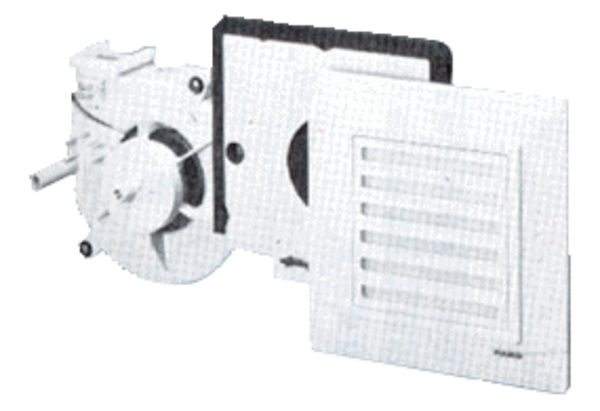 